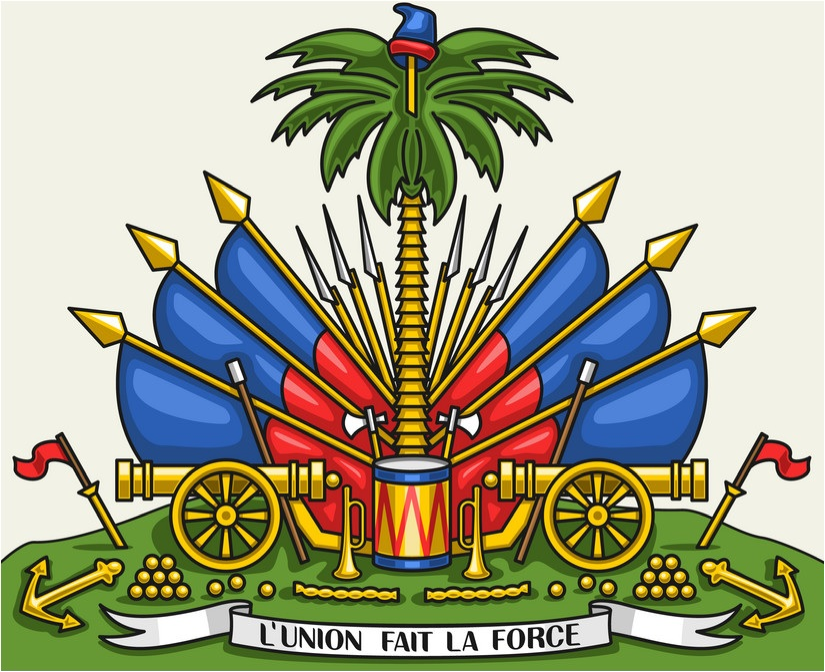 Déclaration d’Haïti37ème session du Groupe de travailJanvier 2021Examen Périodique Universel - Conseil des droits de l'hommeAUSTRALIEMerci Madame la Présidente,La délégation haïtienne accueille les représentants du Commonwealth d’Australie à l’occasion de leur troisième passage à  l’EPU.Haïti prend note des efforts déployés par l’Australie en vue d’améliorer la qualité de  vie de sa population et de ses voisins proches, en dépit des événements regrettables liés au changement climatique survenu en 2019 et en 2020.Dans un esprit constructif, Haïti souhaite formuler quatre recommandations aux autorités australiennes :1 / prendre des mesures concrètes et durables pour lutter contre les effets négatifs du changement climatique, notamment en tirant  parti du potentiel de l'Australie pour produire et pour exporter des énergies renouvelables;2 / créer un mécanisme pour étudier, promouvoir et combattre les problèmes auxquels sont confrontés les hommes et les garçons dans la société australienne, afin de progresser vers l'égalité des sexes en droit et en pratique;3 /  étudier, en étroite concertation avec les parties prenantes, la possibilité d'un revenu de base universel;4 /  prendre des mesures pour augmenter sa contribution à l’aide publique au développement afin qu’elle atteigne l’objectif convenu au niveau international de 0,7 % du revenu national brut. Je vous remercie